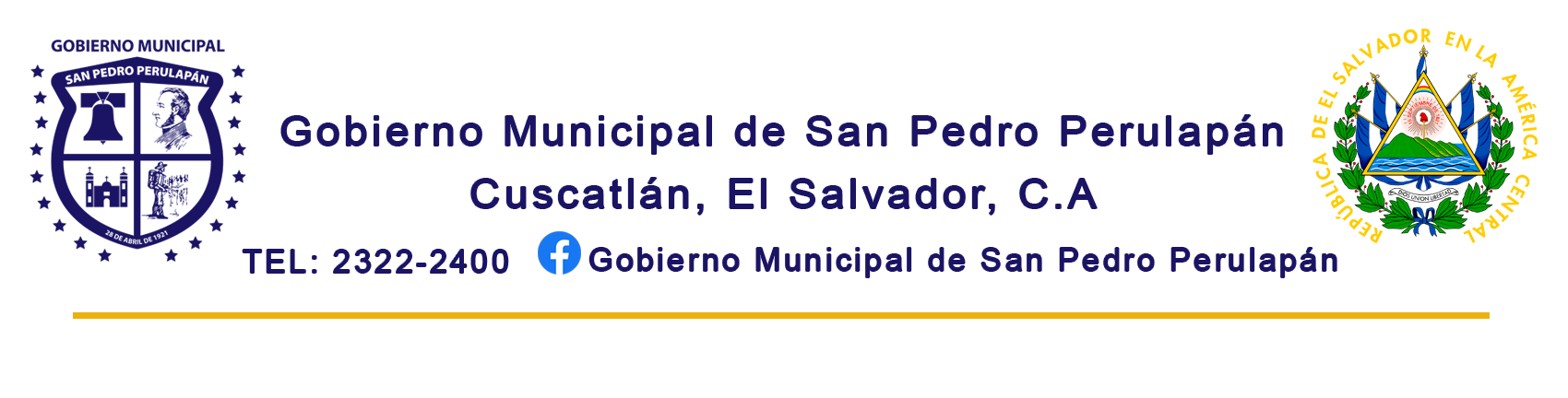 ESTADISTICAS DE LA UNIDAD DEL REGISTRO DEL ESTADO FAMILIAR AÑO 2023ESTADISTICAS DE LA UNIDAD DEL REGISTRO DEL ESTADO FAMILIAR AÑO 2023.CONSOLIDADO DE LOS MESES DE ABRIL A JUNIO 2023, ESTA INFORMACION ES EXCLUSIVA PARA EL PORTAL DE TRANSPARENCIA DE ESTA MUNICIPALIDAD.ESTADISTICAS DE LA UNIDAD DEL REGISTRO DEL ESTADO FAMILIAR AÑO 2023.ESTADISTICAS DE LA UNIDAD DEL REGISTRO DEL ESTADO FAMILIAR AÑO 2022.CONSOLIDADO DE LOS MESES DE JULIO, AGOSTO Y SEPTIEMBRE 2022, ESTA INFORMACION ES EXCLUSIVA PARA EL PORTAL DE TRANSPARENCIA DE ESTA MUNICIPALIDAD.ESTADISTICAS DE LA UNIDAD DEL REGISTRO DEL ESTADO FAMILIAR AÑO 2022.ESTADISTICAS DE LA UNIDAD DEL REGISTRO DEL ESTADO FAMILIAR AÑO 2022.CONSOLIDADO DE LOS MESES DE OCTUBRE, NOVIEMBRE Y DICIEMBRE 2022, ESTA INFORMACION ES EXCLUSIVA PARA EL PORTAL DE TRANSPARENCIA DE ESTA MUNICIPALIDAD.ESTADISTICAS DE LA UNIDAD DEL REGISTRO DEL ESTADO FAMILIAR AÑO 2022.ESTADISTICA DE NACIMIENTOS POR MES AÑO 2023ESTADISTICA DE NACIMIENTOS POR MES AÑO 2023ESTADISTICA DE NACIMIENTOS POR MES AÑO 2023MESCANTIDAD O CORRELATIVOSTOTAL POR MESENERO1*****7070FEBRERO71*** 11949MARZO120***18869TOTAL188ESTADISTICA DE DEFUNCIONES POR MES AÑO 2023ESTADISTICA DE DEFUNCIONES POR MES AÑO 2023ESTADISTICA DE DEFUNCIONES POR MES AÑO 2023MESCANTIDAD O CORRELATIVOSTOTAL POR MESENERO1***2929FEBRERO30***6819MARZO69***9830TOTAL78ESTADISTICA DE MATRIMONIOS POR MES AÑO 2023ESTADISTICA DE MATRIMONIOS POR MES AÑO 2023ESTADISTICA DE MATRIMONIOS POR MES AÑO 2023MESCANTIDAD O CORRELATIVOSTOTAL POR MESENERO1****1212FEBRERO13****2412MARZO25***339TOTAL33ESTADISTICA DE DIVORCIOS POR MES AÑO 2023ESTADISTICA DE DIVORCIOS POR MES AÑO 2023ESTADISTICA DE DIVORCIOS POR MES AÑO 2023MESCANTIDAD O CORRELATIVOSTOTAL POR MESENERO1****77FEBRERO81MARZO91TOTAL9ESTADISTICA DE ACTAS DE MATRIMONIOS POR MES AÑO 2023ESTADISTICA DE ACTAS DE MATRIMONIOS POR MES AÑO 2023ESTADISTICA DE ACTAS DE MATRIMONIOS POR MES AÑO 2023MESCANTIDAD O CORRELATIVOSTOTAL POR MESENERO1***33FEBRERO4***52MARZO6***94TOTAL9ESTADISTICA DE NACIMIENTOS POR MES AÑO 2023ESTADISTICA DE NACIMIENTOS POR MES AÑO 2023ESTADISTICA DE NACIMIENTOS POR MES AÑO 2023MESCANTIDAD O CORRELATIVOSTOTAL POR MESABRIL189****** 24152MAYO242******32381                        JUNIO324*****37046TOTAL179ESTADISTICA DE DEFUNCIONES POR MES AÑO 2023ESTADISTICA DE DEFUNCIONES POR MES AÑO 2023ESTADISTICA DE DEFUNCIONES POR MES AÑO 2023MESCANTIDAD O CORRELATIVOSTOTAL POR MESABRIL 99******12122MAYO122*****14927JUNIO150*****17626TOTAL75ESTADISTICA DE MATRIMONIOS POR MES AÑO 2023ESTADISTICA DE MATRIMONIOS POR MES AÑO 2023ESTADISTICA DE MATRIMONIOS POR MES AÑO 2023MESCANTIDAD O CORRELATIVOSTOTAL POR MESABRIL34*****4713MAYO48*****6315JUNIO64****7814TOTAL42ESTADISTICA DE DIVORCIOS POR MES AÑO 2023ESTADISTICA DE DIVORCIOS POR MES AÑO 2023ESTADISTICA DE DIVORCIOS POR MES AÑO 2023MESCANTIDAD O CORRELATIVOSTOTAL POR MESABRIL10*****177MAYO18*****279JUNIO28*****379TOTAL25ESTADISTICA DE ACTAS DE MATRIMONIOS POR MES AÑO 2023ESTADISTICA DE ACTAS DE MATRIMONIOS POR MES AÑO 2023ESTADISTICA DE ACTAS DE MATRIMONIOS POR MES AÑO 2023MESCANTIDAD O CORRELATIVOSTOTAL POR MESABRIL10******122MAYO13******141JUNIO15******194TOTAL7ESTADISTICA DE NACIMIENTOS POR MES AÑO 2022ESTADISTICA DE NACIMIENTOS POR MES AÑO 2022ESTADISTICA DE NACIMIENTOS POR MES AÑO 2022MESCANTIDAD O CORRELATIVOSTOTAL POR MESJULIO334-38650AGOSTO387***44253                          SEPTIEMBRE443***50059TOTAL162ESTADISTICA DE DEFUNCIONES POR MES AÑO 2022ESTADISTICA DE DEFUNCIONES POR MES AÑO 2022ESTADISTICA DE DEFUNCIONES POR MES AÑO 2022MESCANTIDAD O CORRELATIVOSTOTAL POR MESJULIO188***20919AGOSTO210***23020SEPTIEMBRE231***25625TOTAL64ESTADISTICA DE MATRIMONIOS POR MES AÑO 2022ESTADISTICA DE MATRIMONIOS POR MES AÑO 2022ESTADISTICA DE MATRIMONIOS POR MES AÑO 2022MESCANTIDAD O CORRELATIVOSTOTAL POR MESJULIO115**1216AGOSTO122***1275SEPTIEMBRE128***1335TOTAL16ESTADISTICA DE DIVORCIOS POR MES AÑO 2022ESTADISTICA DE DIVORCIOS POR MES AÑO 2022ESTADISTICA DE DIVORCIOS POR MES AÑO 2022MESCANTIDAD O CORRELATIVOSTOTAL POR MESJULIO19***223AGOSTO23***241SEPTIEMBRE25***305TOTAL9ESTADISTICA DE ACTAS DE MATRIMONIOS POR MES AÑO 2022ESTADISTICA DE ACTAS DE MATRIMONIOS POR MES AÑO 2022ESTADISTICA DE ACTAS DE MATRIMONIOS POR MES AÑO 2022MESCANTIDAD O CORRELATIVOSTOTAL POR MESJULIO32***364AGOSTO37***381SEPTIEMBRETOTAL5ESTADISTICA DE NACIMIENTOS POR MES AÑO 2022ESTADISTICA DE NACIMIENTOS POR MES AÑO 2022ESTADISTICA DE NACIMIENTOS POR MES AÑO 2022MESCANTIDAD O CORRELATIVOSTOTAL POR MESOCTUBRE2***5352NOVIEMBRE54***11259                          DICIEMBRE113***16654TOTAL165ESTADISTICA DE DEFUNCIONES POR MES AÑO 2022ESTADISTICA DE DEFUNCIONES POR MES AÑO 2022ESTADISTICA DE DEFUNCIONES POR MES AÑO 2022MESCANTIDAD O CORRELATIVOSTOTAL POR MESOCTUBRE257***28327NOVIEMBRE284**30623DICIEMBRE307***32822TOTAL72ESTADISTICA DE MATRIMONIOS POR MES AÑO 2022ESTADISTICA DE MATRIMONIOS POR MES AÑO 2022ESTADISTICA DE MATRIMONIOS POR MES AÑO 2022MESCANTIDAD O CORRELATIVOSTOTAL POR MESOCTUBRE135***14713NOVIEMBRE148***15811DICIEMBRE159***18628TOTAL52ESTADISTICA DE DIVORCIOS POR MES AÑO 2022ESTADISTICA DE DIVORCIOS POR MES AÑO 2022ESTADISTICA DE DIVORCIOS POR MES AÑO 2022MESCANTIDAD O CORRELATIVOSTOTAL POR MESOCTUBRE31***377NOVIEMBRE38***447DICIEMBRE45***1TOTAL15ESTADISTICA DE ACTAS DE MATRIMONIOS POR MES AÑO 2022ESTADISTICA DE ACTAS DE MATRIMONIOS POR MES AÑO 2022ESTADISTICA DE ACTAS DE MATRIMONIOS POR MES AÑO 2022MESCANTIDAD O CORRELATIVOSTOTAL POR MESOCTUBRE39***468NOVIEMBRE47***537DICIEMBRE54***618TOTAL23